Publicado en Madrid el 26/07/2022 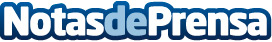 Nuevo sistema de la proptech Zazume para localizar al 'inquilino ideal' con un 90% de éxito La proptech Zazume, única plataforma SaaS en digitalizar todo el ciclo de vida del alquiler residencial de forma integral ha lanzado un nuevo sistema que por primera vez permite al pequeño propietario localizar al ´inquilino ideal´ con un 90% de éxito. Todo ello una vez el posible inquilino ha solicitado información a través de los 10 principales portales como IDEALISTA o FOTOCASADatos de contacto:Mar Escudero616959568Nota de prensa publicada en: https://www.notasdeprensa.es/nuevo-sistema-de-la-proptech-zazume-para Categorias: Nacional Inmobiliaria Sociedad Madrid Cataluña Emprendedores E-Commerce http://www.notasdeprensa.es